II Коломинские ОВРАГИ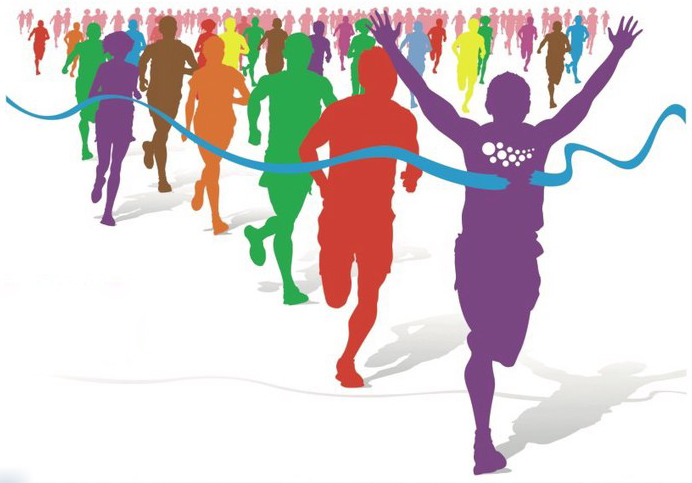 Положение13 мая 2017ЦЕли и задачиПропаганда здорового образа жизниПривлечение внимания к бегу и лыжным гонкамВыявление сильнейших спортсменовДата и место проведения соревнованийМесто: Детский лагерь «Дубравушка» [перейти к карте]Дата: 13 мая 2017Регламент соревнованийК соревнованиям допускаются участники старше 16 лет имеющие мед. справку о допуске к старту. Для участников младше 18 лет, для допуска к старту необходимо письменное согласие родителей.Формат соревнований масстарт. Программа соревнований09:40 – Регистрация участников;10:40 – Закрытие регистрации;10:50 – Официальное открытие соревнований;11:00 – Общий старт участниковженщины (8 км);мужчины (12 км);12:30 – Церемония награждения;13:00 – Закрытие соревнований.Регистрация и СТАРТОВЫЙ ВЗНОССтартовый взнос:при регистрации онлайн – 200 рублей;при регистрации по месту – 300 рублей.Окончание приёма заявок: 10 мая 2017Перейти к онлайн регистрацииВозрастные группыНаграждениеВ группах призёры награждаются медалями и грамотами. В абсолюте и мужчины и женщины награждаются призами.Руководство проведения соревнованийОрганизатор соревнований Коломин Евгений. Проведение соревнований возлагается на Коломина Евгения и Олега Полунова.Спонсоры соревнований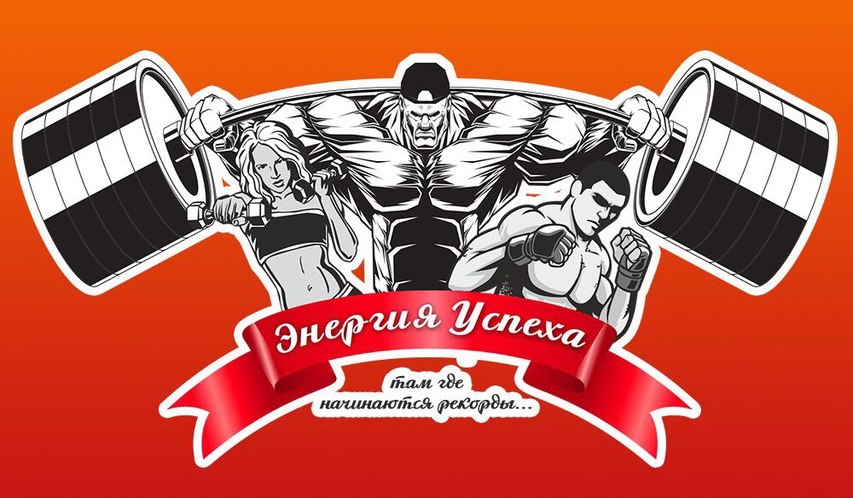 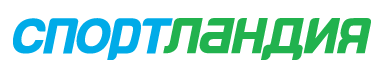 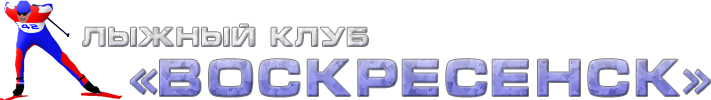 МУЖЧИНЫМУЖЧИНЫМ12001 – 1987М21986 – 1977М31976 – 1967М41966 и старшеЖЕНЩИНЫЖЕНЩИНЫМ12001 – 1977М21976 и старше